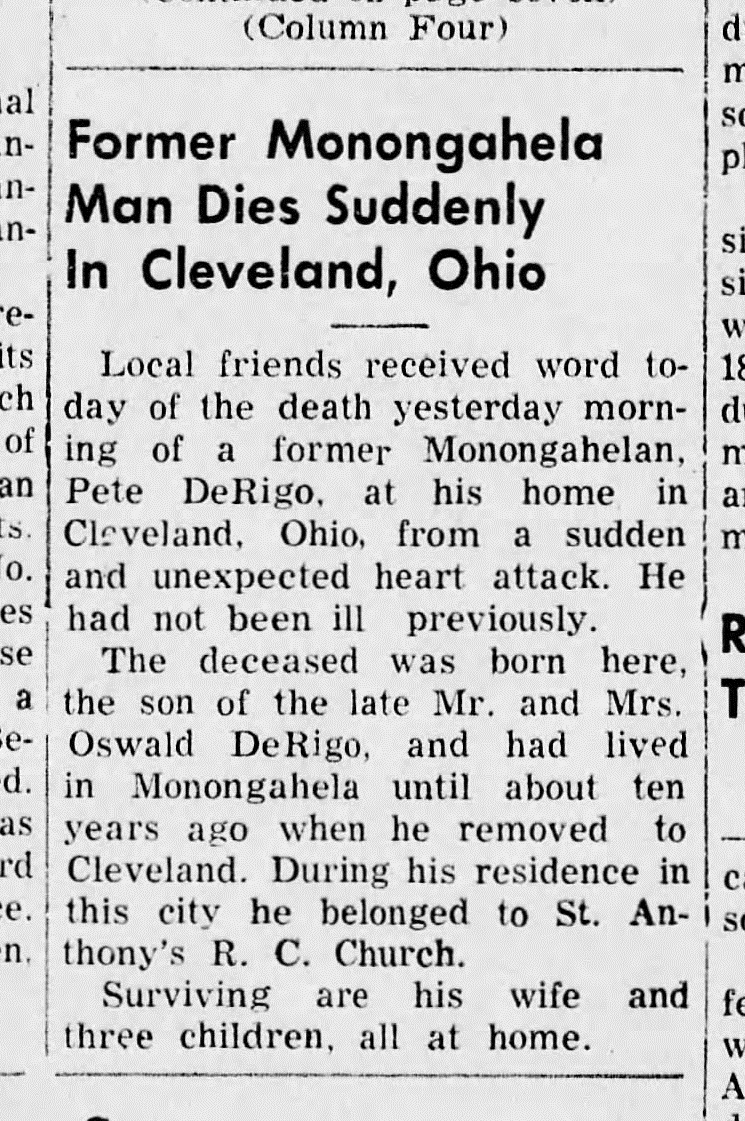 Peter A. DeRigo ObituaryThe Daily Republican (Monongahela, PA)23 Dec 1950Page 1, Column 2